Необходимы следующие мероприятия: благоустройство территории  (выравнивание местности, спиливание деревьев),  строительство спортивной  площадки (приобретение и установка спортинвентаря, покрытие и ограждение спортивной площадки), установить наружное освещение пришкольной спортивной площадки.Ожидаемые результаты от ПроектаВозможность создать условия для: - выполнения учебных программ по физическому воспитанию 700 учащихся- проведения круглогодичных секционных спортивных занятий и оздоровительных мероприятий, профилактики безнадзорности и правонарушений несовершеннолетних.Группы населения, которые будут пользоваться результатами ПроектаУчащиеся школы, гимназии г.Нытва, подростки, студенческая молодежь города, дети, попавшие в трудную жизненную ситуацию, взрослое население, проживающие на территории города (ок.2000 человек).Продолжительность реализации Проекта - 10 лет.Контакты лица (председателя инициативной группы), ответственного за Проект: Мелехина Светлана Владимировна, сотовый 89519591076, рабочий 8 (34272) 3-02-73, E-mail: melehinas1968@mail.ru; nytvascool2@mail.ru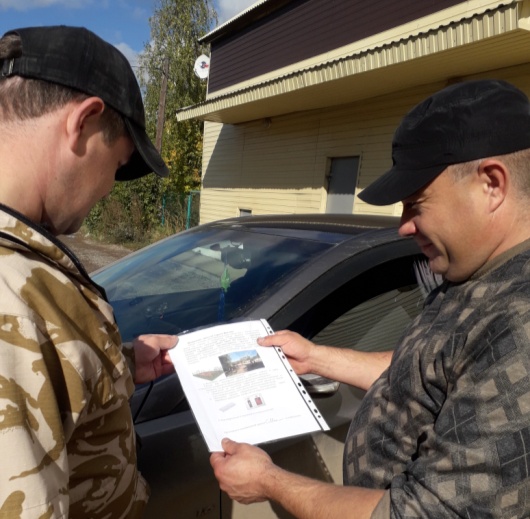 МБОУ ООШ  №2 г.НытваПроект инициативного бюджетированияМодернизация спортивной площадки на территории школы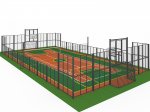 Пермский край, Нытвенский м.р., г.Нытва, ул.К.Либкнехта, д.1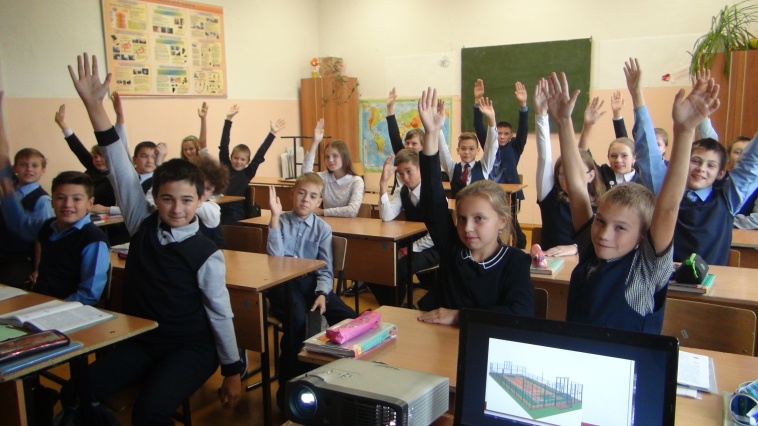 2018г.Цель: создание безопасных и комфортных условий для формирования ценностно-мотивационного отношения к личной физической культуре и ЗОЖ учащихся школы, молодежи и жителей города.Основными задачами являются:приведение в соответствие с требуемыми нормами спортивной площадки школы;повышение  эффективности спортивно – оздоровительной работы;обеспечение условий для проведения уроков физкультурыпредоставление возможности для организации активного отдыха жителей г.Нытва, молодежи и учащихся. 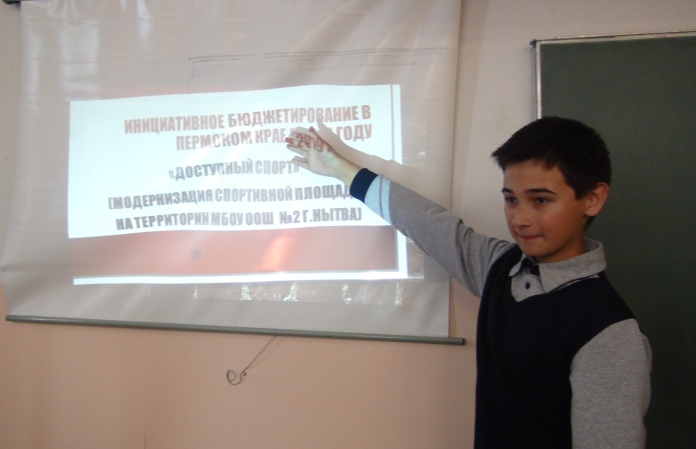 Школа №2 г.Нытва – одно из старинных центральных сооружений в городе. В 2016 году школа  отметила свой 80-летний юбилей. Во время учебного процесса и организации активного отдыха детей много времени уделяется укреплению здоровья через организацию спортивно – оздоровительной работы. На территории школы имеется спортивная площадка и сооружения, но срок их использования большой и это привело к дефектам твердого покрытия, износу спортивного оборудования (баскетбольные кольца, футбольные ворота, стойки для волейбола). Дети занимаются на малооборудованной пришкольной площадке. А в центре города нет ни одного оборудованного и благоустроенного для занятия спортом парка или сквера. 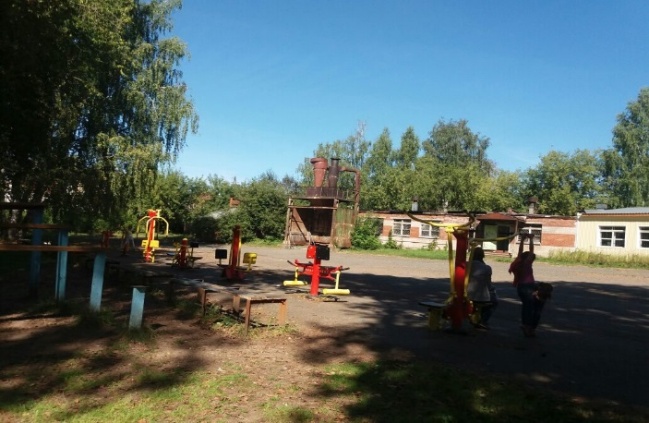 Необходимы: беговая дорожка, спортивные гимнастические снаряды, турники. Кроме этого, нет возможности проводить все часы физкультуры в спортивном зале (29 классов-комплектов по 3 часа физкультуры в неделю составляет 87 часов в неделю), а также отсутствует возможность проводить секции и спортивные соревнования. Не смотря на это, школа заключает договоры на проведение спортивных секций и мероприятий с ДЮШС «Лидер», КФСТиМП, участвует в пилотном проекте по сдаче норм ГТО, а учащиеся школы имеют высокие результаты по легкой атлетике, по пожарно-прикладному спорту и другим видам спорта. Среди жителей города и молодежи площадка пользуется большим спросом. 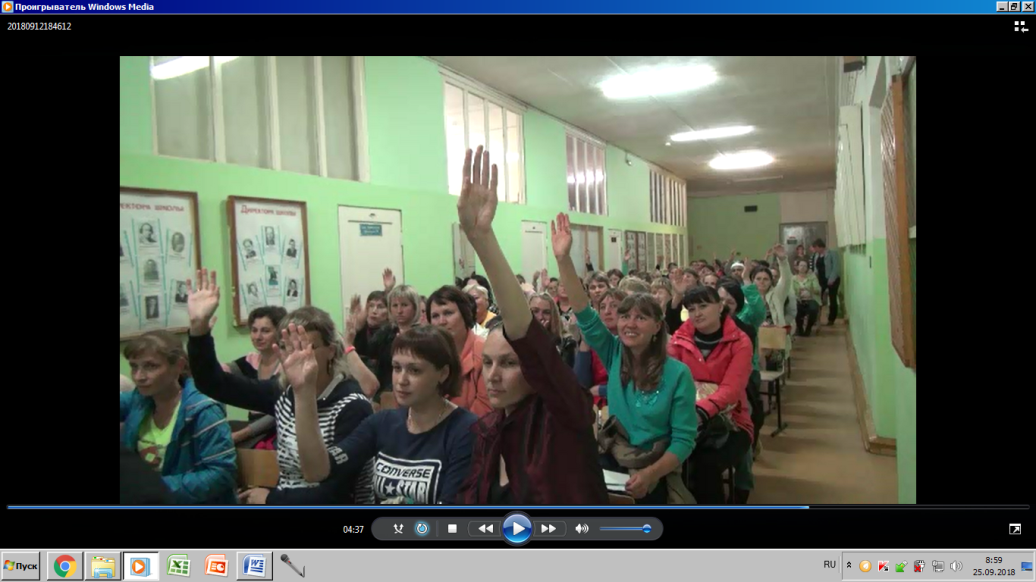 Обоснование стоимости ПроектаПроектно- сметный расчетОбщая стоимость проекта, в т.числе3485286,76  руб.средства краевого бюджета 90%  Средства местного бюджета  в том числе:10% (348528,68 р)Денежные средства населенияот средств местного бюджета (100543 рубля)Денежные ср-ва бюджета муниц-ого образования 348528,68  руб.Денежные ср-ва юр. лиц, ИП,общественных орг-ций126000,64 рублейНе денежный вклад населения (трудовое участие, материалы и др.)Трудовое участие по благоустр-вуСмета на сумму 118957,17 рублей